Автор: Вакуленко Евгений Геннадьевич, Славянск-на-Кубани, 18 школаУрок №1: Тема «Представление чисел: целые числа, дробные числа».Тип урока: урок открытия нового знания.Планируемые результаты:Личностные — осознать ценность здоровья, уметь соблюдать технику безопасности при работе на компьютере.Метапредметные — уметь планировать и контролировать свою деятельность, уметь преобразовывать учебный материал в знаково-символический и выделять существенное.Предметные — знать, что такое «система счисления», «разрядность ячейки памяти», «диапазон значений чисел», уметь работать с вещественными числами.Задачи урока:Развивающие — создать условия для развития умения и навыка работы с источниками информации, умения сравнивать, анализировать, синтезировать, логического мышления, умения творческого подхода к решению практических задач.Воспитательные — создать условия для воспитания бережного отношения к своему здоровью, информационной культуры, внимательности, усидчивости.Обучающие — повторить понятие система счисления, повторить правила перевода из любой системы счисления в -ю и из -й системы счисления в любую, повторить правила перевода между -й, -й и -й системами счисления, используя метод триад и тетрад, создать условия для формирования представления о разрядности ячейки памяти и диапазоне значений чисел, о представлении положительных и отрицательных числах в памяти компьютера и особенностях работы с целыми числами, представлении о представлении вещественных чисел в памяти компьютера и особенностях работы компьютера с вещественными числами.Оборудование:      • компьютерный класс;     • проектор;     • доступ в Интернет;     • информатика: учебник для 10 класса, И. А. Калинин. Для проведения урока по теме «Представление чисел: целые числа, дробные числа» создается технологическая карта.Технологическая карта урока содержит 6 этапов:    • Организационно-мотивационный.     • Актуализация опорных знаний.     • Изучение нового материала.     • Закрепление, применение изученного материала.     • Контроль и коррекция.     • Инструктаж о домашнем задании.СодержаниеДеятельность учителяДеятельность учителяДеятельность учителяДеятельность ученикаДеятельность ученикаДеятельность ученикаДеятельность ученикаДеятельность ученикаУУД на этапеУУД на этапеУУД на этапеУУД на этапеПланируемый результатПланируемый результатПланируемый результатПланируемый результатЭтап 1. Организационно-мотивационный (2 минуты).Этап 1. Организационно-мотивационный (2 минуты).Этап 1. Организационно-мотивационный (2 минуты).Этап 1. Организационно-мотивационный (2 минуты).Этап 1. Организационно-мотивационный (2 минуты).Этап 1. Организационно-мотивационный (2 минуты).Этап 1. Организационно-мотивационный (2 минуты).Этап 1. Организационно-мотивационный (2 минуты).Этап 1. Организационно-мотивационный (2 минуты).Этап 1. Организационно-мотивационный (2 минуты).Этап 1. Организационно-мотивационный (2 минуты).Этап 1. Организационно-мотивационный (2 минуты).Этап 1. Организационно-мотивационный (2 минуты).Этап 1. Организационно-мотивационный (2 минуты).Этап 1. Организационно-мотивационный (2 минуты).Этап 1. Организационно-мотивационный (2 минуты).Этап 1. Организационно-мотивационный (2 минуты).приветствие учащихся. Создание комфортной обстановки в классе.приветствие учащихся, определение отсутствующих, определение внешней готовности учеников к работе, эмоциональный настрой на работу.приветствие учащихся, определение отсутствующих, определение внешней готовности учеников к работе, эмоциональный настрой на работу.приветствие учащихся, определение отсутствующих, определение внешней готовности учеников к работе, эмоциональный настрой на работу.учащиеся приветствуют учителя, сообщают об отсутствующих, демонстрируют готовность к уроку. cамоорганизация, самоопределение учащихся.учащиеся приветствуют учителя, сообщают об отсутствующих, демонстрируют готовность к уроку. cамоорганизация, самоопределение учащихся.учащиеся приветствуют учителя, сообщают об отсутствующих, демонстрируют готовность к уроку. cамоорганизация, самоопределение учащихся.учащиеся приветствуют учителя, сообщают об отсутствующих, демонстрируют готовность к уроку. cамоорганизация, самоопределение учащихся.учащиеся приветствуют учителя, сообщают об отсутствующих, демонстрируют готовность к уроку. cамоорганизация, самоопределение учащихся.cамоорганизация, самоопределение учащихся.cамоорганизация, самоопределение учащихся.cамоорганизация, самоопределение учащихся.cамоорганизация, самоопределение учащихся.cамоорганизация, самоопределение учащихся.cамоорганизация, самоопределение учащихся.cамоорганизация, самоопределение учащихся.готовность рабочего места, устойчивая положительная мотивация учащихся на урок.Этап 2. Актуализация опорных знаний (5 минут).Этап 2. Актуализация опорных знаний (5 минут).Этап 2. Актуализация опорных знаний (5 минут).Этап 2. Актуализация опорных знаний (5 минут).Этап 2. Актуализация опорных знаний (5 минут).Этап 2. Актуализация опорных знаний (5 минут).Этап 2. Актуализация опорных знаний (5 минут).Этап 2. Актуализация опорных знаний (5 минут).Этап 2. Актуализация опорных знаний (5 минут).Этап 2. Актуализация опорных знаний (5 минут).Этап 2. Актуализация опорных знаний (5 минут).Этап 2. Актуализация опорных знаний (5 минут).Этап 2. Актуализация опорных знаний (5 минут).Этап 2. Актуализация опорных знаний (5 минут).Этап 2. Актуализация опорных знаний (5 минут).Этап 2. Актуализация опорных знаний (5 минут).Этап 2. Актуализация опорных знаний (5 минут).СодержаниеСодержаниеСодержаниеДеятельность учителяДеятельность учителяДеятельность учителяДеятельность учителяДеятельность ученикаДеятельность ученикаДеятельность ученикаДеятельность ученикаДеятельность ученикаУУД на этапеУУД на этапеУУД на этапеПланируемый результатПланируемый результатна слайде задания. Проверка правильности решения задач может быть осуществлена в разработанной процедуре в математическом пакете Maple 5. Пример проверки решения задачи в Maple 5 изображен на рисунке.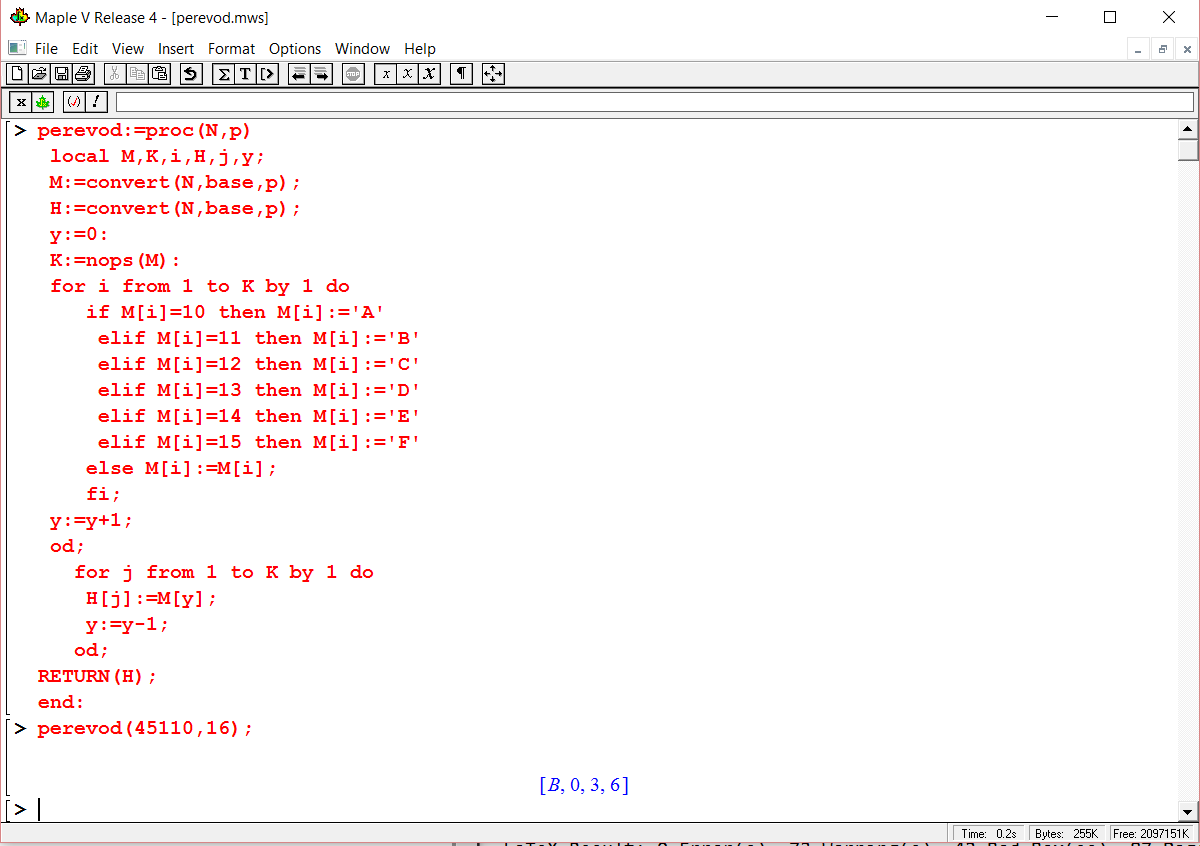 Что такое система счисления? Сколько цифр используются в -й, -й, -й, -й системах счисления, перечислить какие? Перевести число  в -ю систему счисления.Перевести число  в -ю систему счисления.Перевести числа  в -ю и -ю системы счисления, используя триады и тетрады. В результате диалога приходят к выводу, определяющем тему урока.Точную формулировку темы следует продемонстрировать на слайде с помощью презентации RealtimeBoard. Пример формулировки темы с помощью презентации RealtimeBoard представлен на рисунке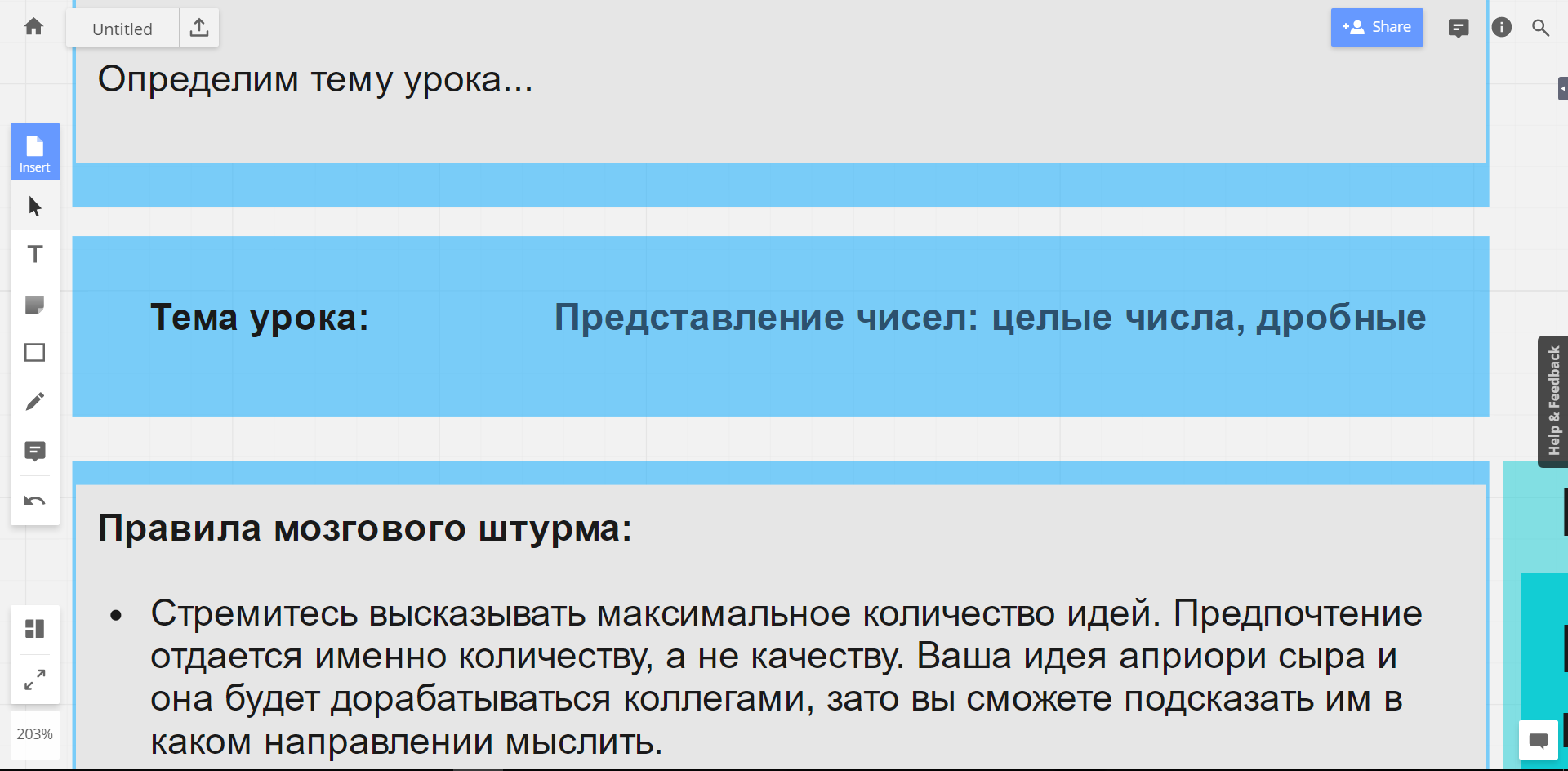 на слайде задания. Проверка правильности решения задач может быть осуществлена в разработанной процедуре в математическом пакете Maple 5. Пример проверки решения задачи в Maple 5 изображен на рисунке.Что такое система счисления? Сколько цифр используются в -й, -й, -й, -й системах счисления, перечислить какие? Перевести число  в -ю систему счисления.Перевести число  в -ю систему счисления.Перевести числа  в -ю и -ю системы счисления, используя триады и тетрады. В результате диалога приходят к выводу, определяющем тему урока.Точную формулировку темы следует продемонстрировать на слайде с помощью презентации RealtimeBoard. Пример формулировки темы с помощью презентации RealtimeBoard представлен на рисункена слайде задания. Проверка правильности решения задач может быть осуществлена в разработанной процедуре в математическом пакете Maple 5. Пример проверки решения задачи в Maple 5 изображен на рисунке.Что такое система счисления? Сколько цифр используются в -й, -й, -й, -й системах счисления, перечислить какие? Перевести число  в -ю систему счисления.Перевести число  в -ю систему счисления.Перевести числа  в -ю и -ю системы счисления, используя триады и тетрады. В результате диалога приходят к выводу, определяющем тему урока.Точную формулировку темы следует продемонстрировать на слайде с помощью презентации RealtimeBoard. Пример формулировки темы с помощью презентации RealtimeBoard представлен на рисункепобуждает учащихся к диалогу, предлагает учащимся сформулировать тему и цель урока, обеспечивает мотивацию и принятие учащимися целей урока, готовит учащихся к активному и сознательному усвоению нового учебного материала.побуждает учащихся к диалогу, предлагает учащимся сформулировать тему и цель урока, обеспечивает мотивацию и принятие учащимися целей урока, готовит учащихся к активному и сознательному усвоению нового учебного материала.побуждает учащихся к диалогу, предлагает учащимся сформулировать тему и цель урока, обеспечивает мотивацию и принятие учащимися целей урока, готовит учащихся к активному и сознательному усвоению нового учебного материала.побуждает учащихся к диалогу, предлагает учащимся сформулировать тему и цель урока, обеспечивает мотивацию и принятие учащимися целей урока, готовит учащихся к активному и сознательному усвоению нового учебного материала.слушает, вступает в диалог, анализирует выступление своих товарищей, формулируют тему урока, цель урока (совместно с учителем), выдвигают гипотезу о том, как может быть решена поставленная учебная задача, предлагают различные варианты ее решения, составляют план действий, направленных на получение недостающих знаний и умений, участвует в коллективном обсуждении, строит сотрудничество со сверстниками.слушает, вступает в диалог, анализирует выступление своих товарищей, формулируют тему урока, цель урока (совместно с учителем), выдвигают гипотезу о том, как может быть решена поставленная учебная задача, предлагают различные варианты ее решения, составляют план действий, направленных на получение недостающих знаний и умений, участвует в коллективном обсуждении, строит сотрудничество со сверстниками.слушает, вступает в диалог, анализирует выступление своих товарищей, формулируют тему урока, цель урока (совместно с учителем), выдвигают гипотезу о том, как может быть решена поставленная учебная задача, предлагают различные варианты ее решения, составляют план действий, направленных на получение недостающих знаний и умений, участвует в коллективном обсуждении, строит сотрудничество со сверстниками.слушает, вступает в диалог, анализирует выступление своих товарищей, формулируют тему урока, цель урока (совместно с учителем), выдвигают гипотезу о том, как может быть решена поставленная учебная задача, предлагают различные варианты ее решения, составляют план действий, направленных на получение недостающих знаний и умений, участвует в коллективном обсуждении, строит сотрудничество со сверстниками.слушает, вступает в диалог, анализирует выступление своих товарищей, формулируют тему урока, цель урока (совместно с учителем), выдвигают гипотезу о том, как может быть решена поставленная учебная задача, предлагают различные варианты ее решения, составляют план действий, направленных на получение недостающих знаний и умений, участвует в коллективном обсуждении, строит сотрудничество со сверстниками.целеполагание, постановка учебной задачи, планирование последовательности действий.целеполагание, постановка учебной задачи, планирование последовательности действий.целеполагание, постановка учебной задачи, планирование последовательности действий.целеполагание, постановка учебной задачи, планирование последовательности действий.фиксированные тема урока, цель и задачи урока, план достижения поставленной цели, планируемый результат (на листах самооценки), осознание важности изучаемой темы для практической деятельности, запись в тетради темы урока (на доске планируемый результат в виде структурной схемы).Этап 3. Изучение нового материала (15 минут).Этап 3. Изучение нового материала (15 минут).Этап 3. Изучение нового материала (15 минут).Этап 3. Изучение нового материала (15 минут).Этап 3. Изучение нового материала (15 минут).Этап 3. Изучение нового материала (15 минут).Этап 3. Изучение нового материала (15 минут).Этап 3. Изучение нового материала (15 минут).Этап 3. Изучение нового материала (15 минут).Этап 3. Изучение нового материала (15 минут).Этап 3. Изучение нового материала (15 минут).Этап 3. Изучение нового материала (15 минут).Этап 3. Изучение нового материала (15 минут).Этап 3. Изучение нового материала (15 минут).Этап 3. Изучение нового материала (15 минут).Этап 3. Изучение нового материала (15 минут).Этап 3. Изучение нового материала (15 минут).СодержаниеСодержаниеСодержаниеСодержаниеСодержаниеДеятельность учителяДеятельность учителяДеятельность учителяДеятельность ученикаДеятельность ученикаДеятельность ученикаУУД на этапеУУД на этапеУУД на этапеУУД на этапеУУД на этапеПланируемый результатШаг 1: Объявить правила мозгового штурма.Правила необходимо демонстрировать на протяжении всего мозгового штурма, поэтому рекомендуется вынести следущие правила на экран проектора или плакат:Стремитесь высказывать максимальное количество идей. Предпочтение отдается именно количеству, а не качеству. Ваша идея априори сыра и она будет дорабатываться коллегами, зато вы сможете подсказать им в каком направлении мыслить. Используется не ваш внутренний анализатор, а анализатор всего класса. Ваш собственный барьер не должен решать что возможно, а что нет. Внутренний анализ идей нужно временно отключить. Критика категорически запрещена в любом виде. Будь то ирония, насмешки или неодобрительные замечания. В классе должна царить дружеская демократическая атмосфера. Принимайте все идеи ваших товарищей, отдавайте предпочтение не логическому мышлению (хотя его отключать совсем не стоит), а озарению, дайте волю фантазии. Бывало идеи, высказанные в шутку, как заведомо неосуществимые, дорабатывались и превращались в проекты будущего. Юмор, шутки и смех способствуют продуктивному мышлению, так что не стесняйтесь. Стремитесь развивать, сочетать и улучшать высказанные идеи. Не забывайте записывать идеи! Многие полезные вещи и озарения можно просто напросто забыть. Шаг 2: Провести разминку.Ученикам необходимо дать тему для размышления, которая не имеет определенного ответа, но касается каждого. Это позволит погрузить их в рабочую атмосферу. Например предложить тему «Поездка летом всем классом». Всем эта тема будет интересна, поскольку она не имеет однозначного ответа, и у всех есть множество идей по этому вопросу. Можно предположить, что посыпется множество различных идей, которые будут содержать поездку в различные живописные места и другие подобные идеи. Но среди учеников может найтись человек, предложивший что-то необычное, которым заинтересуется весь класс. В любом случае, конечное решение будет верным и обдуманным всем классом с учетом возможностей и предпочтений каждого. Итогом такой разминки будет первый шаг повышения активности и мотивации.Шаг 3: Подготовка к основному процессу.На этом этапе ученики мотивированы, находятся в благоприятном состоянии для работы, поскольку они уже смогли увидеть метод мозгового штурма в действии и оценить все его прелести и недостатки. Одним из недостатков метода мозгового штурма может являться отклонение обсуждения от заданной темы или же переход дебатов в балаган. Чтобы этого не допустить, необходимо назначить модератора, который будет следить за порядком и темой обсуждения.Поскольку возможен быстрый поток идей, то желательно назначить секретаря, который будет фиксировать идеи на доступном месте для всеобщего обозрения. Это может быть интерактивная доска, обычная доска с мелом или же бумага формата A1 и маркер.Естественно, необходимо ориентироваться во времени в ходе работы, чтобы решить задачу за поставленный срок. Для этого назначается тайм-менеджер, который выбирается из присутствующих или желательно, чтоб организатор мозгового штурма следил за временем и никто из участников не был обделен возможностью выразить свою идею.Шаг 4: Постановка задачи.Теперь ученики полностью готовы узнать задачу, над которой им придется работать. Желательно формулировку задачи раздать каждому на листе, чтоб у каждого возникло чувство ответственности, что это именно его задача и только от него зависит исход её решения. Если нет такой возможности, то можно написать формулировку задачи на доске или на большом листе бумаги.Задача может быть предложена в таком формате: «Каким образом можно представить число  в памяти компьютера?».Шаг 5: Продвижение идеи.После двухминутного размышления над решением задачи, каждый по очереди начинает говорить свою оригинальную идею для решения задачи или её части.На первом круге высказывания идей для решения ученики должны прийти к выводу, что число  необходимо перевести в двоичную систему счисления.Если к такому выводу не пришли, то учитель задает вопрос «Как будет выглядеть положительное число в памяти компьютера?» ().Затем учащиеся должны прийти к ответу на вопрос: «Как можно представить в памяти компьютера целое отрицательное число?» (Необходимо найти обратный код  и прибавив единицу найти дополнительный код).Когда ученики разобрались с записью отрицательного числа в памяти компьютера, перейдем к записи дробного числа в памяти компьютера.Учащиеся самостоятельно изучают алгоритм получения дополнительного кода.Необходимо представить число  в памяти компьютера.Вопрос: как можно представить целые числа в форме с плавающей запятой?Пользуясь учебником, учащиеся самостоятельно изучают понятие мантиссы и формы записи такого числа в компьютере.Вопрос: чаще всего для хранения вещественных чисел в памяти компьютера используется -разрядная или -разрядная ячейка?Старший разряд получил значение 1 автоматически. Представление восьмиразрядного отрицательного числа —  дополняет представление соответствующего положительного числа  до значения . Поэтому представление отрицательного целого числа называется дополнительным кодом.Диапазон представления целых чисел в восьмиразрядной ячейке:  или .Шаг 6: Оценка и вывод результата.Необходимо выполнить проверку полученного результата. Сложим числа  и . Получили  .Результаты машинных вычислений с вещественными числами содержат погрешность. При удвоенной точности погрешность уменьшается. Выход из диапазона (переполнение) приводит к прерыванию работы процессора.Мы рассмотрели представление целых чисел на примере -ми разрядной ячейки, но бывают и -разрядные и -разрядные ячейки.В -рядной ячейке можно получить числа диапазоном:  или .В -разрядной ячейке можно получить числа диапазоном:  или .Общая формула для диапазона целых чисел в зависимости от разрядности  ячейки: .Представление целых чисел в форме с плавающей запятой.Вещественные числа это тоже, что и действительные числа. Из курса математики вам известно, что к действительным числам относятся целые и дробные числа.Всякое вещественное число  записывается в виде произведения мантиссы  и основания системы счисления  в некоторой целой степени , которую называют порядком: .Например, число .Мантисса ,  — порядок. Порядок указывает, на какое количество позиций и в каком направлении должна сместится десятичная запятая в мантиссе.Чаще всего для хранения вещественных чисел в памяти компьютера используется -разрядная или -разрядная ячейка. В первом случае это будет с обычной точностью, во-втором случае с удвоенной точностью. В ячейке хранятся два числа в двоичной системе счисления: мантисса и порядка.Диапазон вещественных чисел ограничен, но он значительно шире, чем при представление целых чисел в форме с фиксированной запятой.Например, при использовании -разрядной ячейки этот диапазон следующий: .Шаг 1: Объявить правила мозгового штурма.Правила необходимо демонстрировать на протяжении всего мозгового штурма, поэтому рекомендуется вынести следущие правила на экран проектора или плакат:Стремитесь высказывать максимальное количество идей. Предпочтение отдается именно количеству, а не качеству. Ваша идея априори сыра и она будет дорабатываться коллегами, зато вы сможете подсказать им в каком направлении мыслить. Используется не ваш внутренний анализатор, а анализатор всего класса. Ваш собственный барьер не должен решать что возможно, а что нет. Внутренний анализ идей нужно временно отключить. Критика категорически запрещена в любом виде. Будь то ирония, насмешки или неодобрительные замечания. В классе должна царить дружеская демократическая атмосфера. Принимайте все идеи ваших товарищей, отдавайте предпочтение не логическому мышлению (хотя его отключать совсем не стоит), а озарению, дайте волю фантазии. Бывало идеи, высказанные в шутку, как заведомо неосуществимые, дорабатывались и превращались в проекты будущего. Юмор, шутки и смех способствуют продуктивному мышлению, так что не стесняйтесь. Стремитесь развивать, сочетать и улучшать высказанные идеи. Не забывайте записывать идеи! Многие полезные вещи и озарения можно просто напросто забыть. Шаг 2: Провести разминку.Ученикам необходимо дать тему для размышления, которая не имеет определенного ответа, но касается каждого. Это позволит погрузить их в рабочую атмосферу. Например предложить тему «Поездка летом всем классом». Всем эта тема будет интересна, поскольку она не имеет однозначного ответа, и у всех есть множество идей по этому вопросу. Можно предположить, что посыпется множество различных идей, которые будут содержать поездку в различные живописные места и другие подобные идеи. Но среди учеников может найтись человек, предложивший что-то необычное, которым заинтересуется весь класс. В любом случае, конечное решение будет верным и обдуманным всем классом с учетом возможностей и предпочтений каждого. Итогом такой разминки будет первый шаг повышения активности и мотивации.Шаг 3: Подготовка к основному процессу.На этом этапе ученики мотивированы, находятся в благоприятном состоянии для работы, поскольку они уже смогли увидеть метод мозгового штурма в действии и оценить все его прелести и недостатки. Одним из недостатков метода мозгового штурма может являться отклонение обсуждения от заданной темы или же переход дебатов в балаган. Чтобы этого не допустить, необходимо назначить модератора, который будет следить за порядком и темой обсуждения.Поскольку возможен быстрый поток идей, то желательно назначить секретаря, который будет фиксировать идеи на доступном месте для всеобщего обозрения. Это может быть интерактивная доска, обычная доска с мелом или же бумага формата A1 и маркер.Естественно, необходимо ориентироваться во времени в ходе работы, чтобы решить задачу за поставленный срок. Для этого назначается тайм-менеджер, который выбирается из присутствующих или желательно, чтоб организатор мозгового штурма следил за временем и никто из участников не был обделен возможностью выразить свою идею.Шаг 4: Постановка задачи.Теперь ученики полностью готовы узнать задачу, над которой им придется работать. Желательно формулировку задачи раздать каждому на листе, чтоб у каждого возникло чувство ответственности, что это именно его задача и только от него зависит исход её решения. Если нет такой возможности, то можно написать формулировку задачи на доске или на большом листе бумаги.Задача может быть предложена в таком формате: «Каким образом можно представить число  в памяти компьютера?».Шаг 5: Продвижение идеи.После двухминутного размышления над решением задачи, каждый по очереди начинает говорить свою оригинальную идею для решения задачи или её части.На первом круге высказывания идей для решения ученики должны прийти к выводу, что число  необходимо перевести в двоичную систему счисления.Если к такому выводу не пришли, то учитель задает вопрос «Как будет выглядеть положительное число в памяти компьютера?» ().Затем учащиеся должны прийти к ответу на вопрос: «Как можно представить в памяти компьютера целое отрицательное число?» (Необходимо найти обратный код  и прибавив единицу найти дополнительный код).Когда ученики разобрались с записью отрицательного числа в памяти компьютера, перейдем к записи дробного числа в памяти компьютера.Учащиеся самостоятельно изучают алгоритм получения дополнительного кода.Необходимо представить число  в памяти компьютера.Вопрос: как можно представить целые числа в форме с плавающей запятой?Пользуясь учебником, учащиеся самостоятельно изучают понятие мантиссы и формы записи такого числа в компьютере.Вопрос: чаще всего для хранения вещественных чисел в памяти компьютера используется -разрядная или -разрядная ячейка?Старший разряд получил значение 1 автоматически. Представление восьмиразрядного отрицательного числа —  дополняет представление соответствующего положительного числа  до значения . Поэтому представление отрицательного целого числа называется дополнительным кодом.Диапазон представления целых чисел в восьмиразрядной ячейке:  или .Шаг 6: Оценка и вывод результата.Необходимо выполнить проверку полученного результата. Сложим числа  и . Получили  .Результаты машинных вычислений с вещественными числами содержат погрешность. При удвоенной точности погрешность уменьшается. Выход из диапазона (переполнение) приводит к прерыванию работы процессора.Мы рассмотрели представление целых чисел на примере -ми разрядной ячейки, но бывают и -разрядные и -разрядные ячейки.В -рядной ячейке можно получить числа диапазоном:  или .В -разрядной ячейке можно получить числа диапазоном:  или .Общая формула для диапазона целых чисел в зависимости от разрядности  ячейки: .Представление целых чисел в форме с плавающей запятой.Вещественные числа это тоже, что и действительные числа. Из курса математики вам известно, что к действительным числам относятся целые и дробные числа.Всякое вещественное число  записывается в виде произведения мантиссы  и основания системы счисления  в некоторой целой степени , которую называют порядком: .Например, число .Мантисса ,  — порядок. Порядок указывает, на какое количество позиций и в каком направлении должна сместится десятичная запятая в мантиссе.Чаще всего для хранения вещественных чисел в памяти компьютера используется -разрядная или -разрядная ячейка. В первом случае это будет с обычной точностью, во-втором случае с удвоенной точностью. В ячейке хранятся два числа в двоичной системе счисления: мантисса и порядка.Диапазон вещественных чисел ограничен, но он значительно шире, чем при представление целых чисел в форме с фиксированной запятой.Например, при использовании -разрядной ячейки этот диапазон следующий: .Шаг 1: Объявить правила мозгового штурма.Правила необходимо демонстрировать на протяжении всего мозгового штурма, поэтому рекомендуется вынести следущие правила на экран проектора или плакат:Стремитесь высказывать максимальное количество идей. Предпочтение отдается именно количеству, а не качеству. Ваша идея априори сыра и она будет дорабатываться коллегами, зато вы сможете подсказать им в каком направлении мыслить. Используется не ваш внутренний анализатор, а анализатор всего класса. Ваш собственный барьер не должен решать что возможно, а что нет. Внутренний анализ идей нужно временно отключить. Критика категорически запрещена в любом виде. Будь то ирония, насмешки или неодобрительные замечания. В классе должна царить дружеская демократическая атмосфера. Принимайте все идеи ваших товарищей, отдавайте предпочтение не логическому мышлению (хотя его отключать совсем не стоит), а озарению, дайте волю фантазии. Бывало идеи, высказанные в шутку, как заведомо неосуществимые, дорабатывались и превращались в проекты будущего. Юмор, шутки и смех способствуют продуктивному мышлению, так что не стесняйтесь. Стремитесь развивать, сочетать и улучшать высказанные идеи. Не забывайте записывать идеи! Многие полезные вещи и озарения можно просто напросто забыть. Шаг 2: Провести разминку.Ученикам необходимо дать тему для размышления, которая не имеет определенного ответа, но касается каждого. Это позволит погрузить их в рабочую атмосферу. Например предложить тему «Поездка летом всем классом». Всем эта тема будет интересна, поскольку она не имеет однозначного ответа, и у всех есть множество идей по этому вопросу. Можно предположить, что посыпется множество различных идей, которые будут содержать поездку в различные живописные места и другие подобные идеи. Но среди учеников может найтись человек, предложивший что-то необычное, которым заинтересуется весь класс. В любом случае, конечное решение будет верным и обдуманным всем классом с учетом возможностей и предпочтений каждого. Итогом такой разминки будет первый шаг повышения активности и мотивации.Шаг 3: Подготовка к основному процессу.На этом этапе ученики мотивированы, находятся в благоприятном состоянии для работы, поскольку они уже смогли увидеть метод мозгового штурма в действии и оценить все его прелести и недостатки. Одним из недостатков метода мозгового штурма может являться отклонение обсуждения от заданной темы или же переход дебатов в балаган. Чтобы этого не допустить, необходимо назначить модератора, который будет следить за порядком и темой обсуждения.Поскольку возможен быстрый поток идей, то желательно назначить секретаря, который будет фиксировать идеи на доступном месте для всеобщего обозрения. Это может быть интерактивная доска, обычная доска с мелом или же бумага формата A1 и маркер.Естественно, необходимо ориентироваться во времени в ходе работы, чтобы решить задачу за поставленный срок. Для этого назначается тайм-менеджер, который выбирается из присутствующих или желательно, чтоб организатор мозгового штурма следил за временем и никто из участников не был обделен возможностью выразить свою идею.Шаг 4: Постановка задачи.Теперь ученики полностью готовы узнать задачу, над которой им придется работать. Желательно формулировку задачи раздать каждому на листе, чтоб у каждого возникло чувство ответственности, что это именно его задача и только от него зависит исход её решения. Если нет такой возможности, то можно написать формулировку задачи на доске или на большом листе бумаги.Задача может быть предложена в таком формате: «Каким образом можно представить число  в памяти компьютера?».Шаг 5: Продвижение идеи.После двухминутного размышления над решением задачи, каждый по очереди начинает говорить свою оригинальную идею для решения задачи или её части.На первом круге высказывания идей для решения ученики должны прийти к выводу, что число  необходимо перевести в двоичную систему счисления.Если к такому выводу не пришли, то учитель задает вопрос «Как будет выглядеть положительное число в памяти компьютера?» ().Затем учащиеся должны прийти к ответу на вопрос: «Как можно представить в памяти компьютера целое отрицательное число?» (Необходимо найти обратный код  и прибавив единицу найти дополнительный код).Когда ученики разобрались с записью отрицательного числа в памяти компьютера, перейдем к записи дробного числа в памяти компьютера.Учащиеся самостоятельно изучают алгоритм получения дополнительного кода.Необходимо представить число  в памяти компьютера.Вопрос: как можно представить целые числа в форме с плавающей запятой?Пользуясь учебником, учащиеся самостоятельно изучают понятие мантиссы и формы записи такого числа в компьютере.Вопрос: чаще всего для хранения вещественных чисел в памяти компьютера используется -разрядная или -разрядная ячейка?Старший разряд получил значение 1 автоматически. Представление восьмиразрядного отрицательного числа —  дополняет представление соответствующего положительного числа  до значения . Поэтому представление отрицательного целого числа называется дополнительным кодом.Диапазон представления целых чисел в восьмиразрядной ячейке:  или .Шаг 6: Оценка и вывод результата.Необходимо выполнить проверку полученного результата. Сложим числа  и . Получили  .Результаты машинных вычислений с вещественными числами содержат погрешность. При удвоенной точности погрешность уменьшается. Выход из диапазона (переполнение) приводит к прерыванию работы процессора.Мы рассмотрели представление целых чисел на примере -ми разрядной ячейки, но бывают и -разрядные и -разрядные ячейки.В -рядной ячейке можно получить числа диапазоном:  или .В -разрядной ячейке можно получить числа диапазоном:  или .Общая формула для диапазона целых чисел в зависимости от разрядности  ячейки: .Представление целых чисел в форме с плавающей запятой.Вещественные числа это тоже, что и действительные числа. Из курса математики вам известно, что к действительным числам относятся целые и дробные числа.Всякое вещественное число  записывается в виде произведения мантиссы  и основания системы счисления  в некоторой целой степени , которую называют порядком: .Например, число .Мантисса ,  — порядок. Порядок указывает, на какое количество позиций и в каком направлении должна сместится десятичная запятая в мантиссе.Чаще всего для хранения вещественных чисел в памяти компьютера используется -разрядная или -разрядная ячейка. В первом случае это будет с обычной точностью, во-втором случае с удвоенной точностью. В ячейке хранятся два числа в двоичной системе счисления: мантисса и порядка.Диапазон вещественных чисел ограничен, но он значительно шире, чем при представление целых чисел в форме с фиксированной запятой.Например, при использовании -разрядной ячейки этот диапазон следующий: .Шаг 1: Объявить правила мозгового штурма.Правила необходимо демонстрировать на протяжении всего мозгового штурма, поэтому рекомендуется вынести следущие правила на экран проектора или плакат:Стремитесь высказывать максимальное количество идей. Предпочтение отдается именно количеству, а не качеству. Ваша идея априори сыра и она будет дорабатываться коллегами, зато вы сможете подсказать им в каком направлении мыслить. Используется не ваш внутренний анализатор, а анализатор всего класса. Ваш собственный барьер не должен решать что возможно, а что нет. Внутренний анализ идей нужно временно отключить. Критика категорически запрещена в любом виде. Будь то ирония, насмешки или неодобрительные замечания. В классе должна царить дружеская демократическая атмосфера. Принимайте все идеи ваших товарищей, отдавайте предпочтение не логическому мышлению (хотя его отключать совсем не стоит), а озарению, дайте волю фантазии. Бывало идеи, высказанные в шутку, как заведомо неосуществимые, дорабатывались и превращались в проекты будущего. Юмор, шутки и смех способствуют продуктивному мышлению, так что не стесняйтесь. Стремитесь развивать, сочетать и улучшать высказанные идеи. Не забывайте записывать идеи! Многие полезные вещи и озарения можно просто напросто забыть. Шаг 2: Провести разминку.Ученикам необходимо дать тему для размышления, которая не имеет определенного ответа, но касается каждого. Это позволит погрузить их в рабочую атмосферу. Например предложить тему «Поездка летом всем классом». Всем эта тема будет интересна, поскольку она не имеет однозначного ответа, и у всех есть множество идей по этому вопросу. Можно предположить, что посыпется множество различных идей, которые будут содержать поездку в различные живописные места и другие подобные идеи. Но среди учеников может найтись человек, предложивший что-то необычное, которым заинтересуется весь класс. В любом случае, конечное решение будет верным и обдуманным всем классом с учетом возможностей и предпочтений каждого. Итогом такой разминки будет первый шаг повышения активности и мотивации.Шаг 3: Подготовка к основному процессу.На этом этапе ученики мотивированы, находятся в благоприятном состоянии для работы, поскольку они уже смогли увидеть метод мозгового штурма в действии и оценить все его прелести и недостатки. Одним из недостатков метода мозгового штурма может являться отклонение обсуждения от заданной темы или же переход дебатов в балаган. Чтобы этого не допустить, необходимо назначить модератора, который будет следить за порядком и темой обсуждения.Поскольку возможен быстрый поток идей, то желательно назначить секретаря, который будет фиксировать идеи на доступном месте для всеобщего обозрения. Это может быть интерактивная доска, обычная доска с мелом или же бумага формата A1 и маркер.Естественно, необходимо ориентироваться во времени в ходе работы, чтобы решить задачу за поставленный срок. Для этого назначается тайм-менеджер, который выбирается из присутствующих или желательно, чтоб организатор мозгового штурма следил за временем и никто из участников не был обделен возможностью выразить свою идею.Шаг 4: Постановка задачи.Теперь ученики полностью готовы узнать задачу, над которой им придется работать. Желательно формулировку задачи раздать каждому на листе, чтоб у каждого возникло чувство ответственности, что это именно его задача и только от него зависит исход её решения. Если нет такой возможности, то можно написать формулировку задачи на доске или на большом листе бумаги.Задача может быть предложена в таком формате: «Каким образом можно представить число  в памяти компьютера?».Шаг 5: Продвижение идеи.После двухминутного размышления над решением задачи, каждый по очереди начинает говорить свою оригинальную идею для решения задачи или её части.На первом круге высказывания идей для решения ученики должны прийти к выводу, что число  необходимо перевести в двоичную систему счисления.Если к такому выводу не пришли, то учитель задает вопрос «Как будет выглядеть положительное число в памяти компьютера?» ().Затем учащиеся должны прийти к ответу на вопрос: «Как можно представить в памяти компьютера целое отрицательное число?» (Необходимо найти обратный код  и прибавив единицу найти дополнительный код).Когда ученики разобрались с записью отрицательного числа в памяти компьютера, перейдем к записи дробного числа в памяти компьютера.Учащиеся самостоятельно изучают алгоритм получения дополнительного кода.Необходимо представить число  в памяти компьютера.Вопрос: как можно представить целые числа в форме с плавающей запятой?Пользуясь учебником, учащиеся самостоятельно изучают понятие мантиссы и формы записи такого числа в компьютере.Вопрос: чаще всего для хранения вещественных чисел в памяти компьютера используется -разрядная или -разрядная ячейка?Старший разряд получил значение 1 автоматически. Представление восьмиразрядного отрицательного числа —  дополняет представление соответствующего положительного числа  до значения . Поэтому представление отрицательного целого числа называется дополнительным кодом.Диапазон представления целых чисел в восьмиразрядной ячейке:  или .Шаг 6: Оценка и вывод результата.Необходимо выполнить проверку полученного результата. Сложим числа  и . Получили  .Результаты машинных вычислений с вещественными числами содержат погрешность. При удвоенной точности погрешность уменьшается. Выход из диапазона (переполнение) приводит к прерыванию работы процессора.Мы рассмотрели представление целых чисел на примере -ми разрядной ячейки, но бывают и -разрядные и -разрядные ячейки.В -рядной ячейке можно получить числа диапазоном:  или .В -разрядной ячейке можно получить числа диапазоном:  или .Общая формула для диапазона целых чисел в зависимости от разрядности  ячейки: .Представление целых чисел в форме с плавающей запятой.Вещественные числа это тоже, что и действительные числа. Из курса математики вам известно, что к действительным числам относятся целые и дробные числа.Всякое вещественное число  записывается в виде произведения мантиссы  и основания системы счисления  в некоторой целой степени , которую называют порядком: .Например, число .Мантисса ,  — порядок. Порядок указывает, на какое количество позиций и в каком направлении должна сместится десятичная запятая в мантиссе.Чаще всего для хранения вещественных чисел в памяти компьютера используется -разрядная или -разрядная ячейка. В первом случае это будет с обычной точностью, во-втором случае с удвоенной точностью. В ячейке хранятся два числа в двоичной системе счисления: мантисса и порядка.Диапазон вещественных чисел ограничен, но он значительно шире, чем при представление целых чисел в форме с фиксированной запятой.Например, при использовании -разрядной ячейки этот диапазон следующий: .Шаг 1: Объявить правила мозгового штурма.Правила необходимо демонстрировать на протяжении всего мозгового штурма, поэтому рекомендуется вынести следущие правила на экран проектора или плакат:Стремитесь высказывать максимальное количество идей. Предпочтение отдается именно количеству, а не качеству. Ваша идея априори сыра и она будет дорабатываться коллегами, зато вы сможете подсказать им в каком направлении мыслить. Используется не ваш внутренний анализатор, а анализатор всего класса. Ваш собственный барьер не должен решать что возможно, а что нет. Внутренний анализ идей нужно временно отключить. Критика категорически запрещена в любом виде. Будь то ирония, насмешки или неодобрительные замечания. В классе должна царить дружеская демократическая атмосфера. Принимайте все идеи ваших товарищей, отдавайте предпочтение не логическому мышлению (хотя его отключать совсем не стоит), а озарению, дайте волю фантазии. Бывало идеи, высказанные в шутку, как заведомо неосуществимые, дорабатывались и превращались в проекты будущего. Юмор, шутки и смех способствуют продуктивному мышлению, так что не стесняйтесь. Стремитесь развивать, сочетать и улучшать высказанные идеи. Не забывайте записывать идеи! Многие полезные вещи и озарения можно просто напросто забыть. Шаг 2: Провести разминку.Ученикам необходимо дать тему для размышления, которая не имеет определенного ответа, но касается каждого. Это позволит погрузить их в рабочую атмосферу. Например предложить тему «Поездка летом всем классом». Всем эта тема будет интересна, поскольку она не имеет однозначного ответа, и у всех есть множество идей по этому вопросу. Можно предположить, что посыпется множество различных идей, которые будут содержать поездку в различные живописные места и другие подобные идеи. Но среди учеников может найтись человек, предложивший что-то необычное, которым заинтересуется весь класс. В любом случае, конечное решение будет верным и обдуманным всем классом с учетом возможностей и предпочтений каждого. Итогом такой разминки будет первый шаг повышения активности и мотивации.Шаг 3: Подготовка к основному процессу.На этом этапе ученики мотивированы, находятся в благоприятном состоянии для работы, поскольку они уже смогли увидеть метод мозгового штурма в действии и оценить все его прелести и недостатки. Одним из недостатков метода мозгового штурма может являться отклонение обсуждения от заданной темы или же переход дебатов в балаган. Чтобы этого не допустить, необходимо назначить модератора, который будет следить за порядком и темой обсуждения.Поскольку возможен быстрый поток идей, то желательно назначить секретаря, который будет фиксировать идеи на доступном месте для всеобщего обозрения. Это может быть интерактивная доска, обычная доска с мелом или же бумага формата A1 и маркер.Естественно, необходимо ориентироваться во времени в ходе работы, чтобы решить задачу за поставленный срок. Для этого назначается тайм-менеджер, который выбирается из присутствующих или желательно, чтоб организатор мозгового штурма следил за временем и никто из участников не был обделен возможностью выразить свою идею.Шаг 4: Постановка задачи.Теперь ученики полностью готовы узнать задачу, над которой им придется работать. Желательно формулировку задачи раздать каждому на листе, чтоб у каждого возникло чувство ответственности, что это именно его задача и только от него зависит исход её решения. Если нет такой возможности, то можно написать формулировку задачи на доске или на большом листе бумаги.Задача может быть предложена в таком формате: «Каким образом можно представить число  в памяти компьютера?».Шаг 5: Продвижение идеи.После двухминутного размышления над решением задачи, каждый по очереди начинает говорить свою оригинальную идею для решения задачи или её части.На первом круге высказывания идей для решения ученики должны прийти к выводу, что число  необходимо перевести в двоичную систему счисления.Если к такому выводу не пришли, то учитель задает вопрос «Как будет выглядеть положительное число в памяти компьютера?» ().Затем учащиеся должны прийти к ответу на вопрос: «Как можно представить в памяти компьютера целое отрицательное число?» (Необходимо найти обратный код  и прибавив единицу найти дополнительный код).Когда ученики разобрались с записью отрицательного числа в памяти компьютера, перейдем к записи дробного числа в памяти компьютера.Учащиеся самостоятельно изучают алгоритм получения дополнительного кода.Необходимо представить число  в памяти компьютера.Вопрос: как можно представить целые числа в форме с плавающей запятой?Пользуясь учебником, учащиеся самостоятельно изучают понятие мантиссы и формы записи такого числа в компьютере.Вопрос: чаще всего для хранения вещественных чисел в памяти компьютера используется -разрядная или -разрядная ячейка?Старший разряд получил значение 1 автоматически. Представление восьмиразрядного отрицательного числа —  дополняет представление соответствующего положительного числа  до значения . Поэтому представление отрицательного целого числа называется дополнительным кодом.Диапазон представления целых чисел в восьмиразрядной ячейке:  или .Шаг 6: Оценка и вывод результата.Необходимо выполнить проверку полученного результата. Сложим числа  и . Получили  .Результаты машинных вычислений с вещественными числами содержат погрешность. При удвоенной точности погрешность уменьшается. Выход из диапазона (переполнение) приводит к прерыванию работы процессора.Мы рассмотрели представление целых чисел на примере -ми разрядной ячейки, но бывают и -разрядные и -разрядные ячейки.В -рядной ячейке можно получить числа диапазоном:  или .В -разрядной ячейке можно получить числа диапазоном:  или .Общая формула для диапазона целых чисел в зависимости от разрядности  ячейки: .Представление целых чисел в форме с плавающей запятой.Вещественные числа это тоже, что и действительные числа. Из курса математики вам известно, что к действительным числам относятся целые и дробные числа.Всякое вещественное число  записывается в виде произведения мантиссы  и основания системы счисления  в некоторой целой степени , которую называют порядком: .Например, число .Мантисса ,  — порядок. Порядок указывает, на какое количество позиций и в каком направлении должна сместится десятичная запятая в мантиссе.Чаще всего для хранения вещественных чисел в памяти компьютера используется -разрядная или -разрядная ячейка. В первом случае это будет с обычной точностью, во-втором случае с удвоенной точностью. В ячейке хранятся два числа в двоичной системе счисления: мантисса и порядка.Диапазон вещественных чисел ограничен, но он значительно шире, чем при представление целых чисел в форме с фиксированной запятой.Например, при использовании -разрядной ячейки этот диапазон следующий: .побуждает учащихся к работе, задает вопросы, слушает учащихся, корректирует ответы, побуждает к самостоятельному выводу, что такое модель, уточняет понятие, мотивирует на самостоятельную работу, совместно с учащимися ставит задачу данного фрагмента этапа урока, дает указания к самостоятельной работе.побуждает учащихся к работе, задает вопросы, слушает учащихся, корректирует ответы, побуждает к самостоятельному выводу, что такое модель, уточняет понятие, мотивирует на самостоятельную работу, совместно с учащимися ставит задачу данного фрагмента этапа урока, дает указания к самостоятельной работе.побуждает учащихся к работе, задает вопросы, слушает учащихся, корректирует ответы, побуждает к самостоятельному выводу, что такое модель, уточняет понятие, мотивирует на самостоятельную работу, совместно с учащимися ставит задачу данного фрагмента этапа урока, дает указания к самостоятельной работе.слушают, вступают в диалог, обосновывают свой ответ, развивают умение сравнивать, делают выводы, ищут и выделяют необходимую информацию, структурируют знания.слушают, вступают в диалог, обосновывают свой ответ, развивают умение сравнивать, делают выводы, ищут и выделяют необходимую информацию, структурируют знания.слушают, вступают в диалог, обосновывают свой ответ, развивают умение сравнивать, делают выводы, ищут и выделяют необходимую информацию, структурируют знания.строит сотрудничество со сверстниками, строит продуктивное взаимодействие и сотрудничество со сверстниками и взрослыми, подведение под понятие, выведение следствий, выделяют главное, строят структурно логическую схему изучаемого материала, учатся сравнивать, самостоятельно моделируют, планируют и контролируют самостоятельную работу.строит сотрудничество со сверстниками, строит продуктивное взаимодействие и сотрудничество со сверстниками и взрослыми, подведение под понятие, выведение следствий, выделяют главное, строят структурно логическую схему изучаемого материала, учатся сравнивать, самостоятельно моделируют, планируют и контролируют самостоятельную работу.строит сотрудничество со сверстниками, строит продуктивное взаимодействие и сотрудничество со сверстниками и взрослыми, подведение под понятие, выведение следствий, выделяют главное, строят структурно логическую схему изучаемого материала, учатся сравнивать, самостоятельно моделируют, планируют и контролируют самостоятельную работу.строит сотрудничество со сверстниками, строит продуктивное взаимодействие и сотрудничество со сверстниками и взрослыми, подведение под понятие, выведение следствий, выделяют главное, строят структурно логическую схему изучаемого материала, учатся сравнивать, самостоятельно моделируют, планируют и контролируют самостоятельную работу.строит сотрудничество со сверстниками, строит продуктивное взаимодействие и сотрудничество со сверстниками и взрослыми, подведение под понятие, выведение следствий, выделяют главное, строят структурно логическую схему изучаемого материала, учатся сравнивать, самостоятельно моделируют, планируют и контролируют самостоятельную работу.cформулированное понятие представления чисел, запись понятия в тетради. Запись положительных и отрицательных чисел в памяти компьютера и особенностях работы с целыми числами, знание о разрядности ячейки памяти и диапазоне значений чисел, и представлении вещественных чисел в памяти компьютера и особенностях работы компьютера с вещественными числами.Этап 4. Закрепление, применение изученного материала (8 минут).Этап 4. Закрепление, применение изученного материала (8 минут).Этап 4. Закрепление, применение изученного материала (8 минут).Этап 4. Закрепление, применение изученного материала (8 минут).Этап 4. Закрепление, применение изученного материала (8 минут).Этап 4. Закрепление, применение изученного материала (8 минут).Этап 4. Закрепление, применение изученного материала (8 минут).Этап 4. Закрепление, применение изученного материала (8 минут).Этап 4. Закрепление, применение изученного материала (8 минут).Этап 4. Закрепление, применение изученного материала (8 минут).Этап 4. Закрепление, применение изученного материала (8 минут).Этап 4. Закрепление, применение изученного материала (8 минут).Этап 4. Закрепление, применение изученного материала (8 минут).Этап 4. Закрепление, применение изученного материала (8 минут).Этап 4. Закрепление, применение изученного материала (8 минут).Этап 4. Закрепление, применение изученного материала (8 минут).Этап 4. Закрепление, применение изученного материала (8 минут).СодержаниеСодержаниеДеятельность учителяДеятельность учителяДеятельность учителяДеятельность учителяДеятельность ученикаДеятельность ученикаДеятельность ученикаДеятельность ученикаУУД на этапеУУД на этапеУУД на этапеУУД на этапеПланируемый результатПланируемый результатПланируемый результатработа в группах. Задание: создать совместную презентацию «Способы представления чисел в памяти компьютера».работа в группах. Задание: создать совместную презентацию «Способы представления чисел в памяти компьютера».побуждает к самостоятельному планированию своей деятельности, инструктирует о работе, отвечает на вопросы учащихся, корректирует работу учащихся.побуждает к самостоятельному планированию своей деятельности, инструктирует о работе, отвечает на вопросы учащихся, корректирует работу учащихся.побуждает к самостоятельному планированию своей деятельности, инструктирует о работе, отвечает на вопросы учащихся, корректирует работу учащихся.побуждает к самостоятельному планированию своей деятельности, инструктирует о работе, отвечает на вопросы учащихся, корректирует работу учащихся.учащийся определяет: что сделать? для чего? как сделать лучше? какие могут быть варианты? разработка и создание моделиучащийся определяет: что сделать? для чего? как сделать лучше? какие могут быть варианты? разработка и создание моделиучащийся определяет: что сделать? для чего? как сделать лучше? какие могут быть варианты? разработка и создание моделиучащийся определяет: что сделать? для чего? как сделать лучше? какие могут быть варианты? разработка и создание моделивыбор наиболее эффективных способов решения задач в зависимости от конкретных условий, строят сотрудничество со сверстниками, продуктивное взаимодействие и сотрудничество со сверстниками, преобразовывают учебный материал в знаково-символический и выделять существенное.выбор наиболее эффективных способов решения задач в зависимости от конкретных условий, строят сотрудничество со сверстниками, продуктивное взаимодействие и сотрудничество со сверстниками, преобразовывают учебный материал в знаково-символический и выделять существенное.выбор наиболее эффективных способов решения задач в зависимости от конкретных условий, строят сотрудничество со сверстниками, продуктивное взаимодействие и сотрудничество со сверстниками, преобразовывают учебный материал в знаково-символический и выделять существенное.выбор наиболее эффективных способов решения задач в зависимости от конкретных условий, строят сотрудничество со сверстниками, продуктивное взаимодействие и сотрудничество со сверстниками, преобразовывают учебный материал в знаково-символический и выделять существенное.практические умения решения задач, устойчивое закрепление понятия системы счисления, представления чисел в памяти компьютера.практические умения решения задач, устойчивое закрепление понятия системы счисления, представления чисел в памяти компьютера.практические умения решения задач, устойчивое закрепление понятия системы счисления, представления чисел в памяти компьютера.Этап 5. Контроль и коррекция (5 минут).Этап 5. Контроль и коррекция (5 минут).Этап 5. Контроль и коррекция (5 минут).Этап 5. Контроль и коррекция (5 минут).Этап 5. Контроль и коррекция (5 минут).Этап 5. Контроль и коррекция (5 минут).Этап 5. Контроль и коррекция (5 минут).Этап 5. Контроль и коррекция (5 минут).Этап 5. Контроль и коррекция (5 минут).Этап 5. Контроль и коррекция (5 минут).Этап 5. Контроль и коррекция (5 минут).Этап 5. Контроль и коррекция (5 минут).Этап 5. Контроль и коррекция (5 минут).Этап 5. Контроль и коррекция (5 минут).Этап 5. Контроль и коррекция (5 минут).Этап 5. Контроль и коррекция (5 минут).Этап 5. Контроль и коррекция (5 минут).просмотр и обсуждение презентации. Google Диск является средством контроля, которое облегчает работу и экономит время учителя на проверку домашнего задания.просмотр и обсуждение презентации. Google Диск является средством контроля, которое облегчает работу и экономит время учителя на проверку домашнего задания.побуждает учащихся к работе, задает вопросы, слушает учащихся, корректирует ответы.побуждает учащихся к работе, задает вопросы, слушает учащихся, корректирует ответы.побуждает учащихся к работе, задает вопросы, слушает учащихся, корректирует ответы.побуждает учащихся к работе, задает вопросы, слушает учащихся, корректирует ответы.участвует в коллективном обсуждении, обосновывают представление своей модели.участвует в коллективном обсуждении, обосновывают представление своей модели.участвует в коллективном обсуждении, обосновывают представление своей модели.участвует в коллективном обсуждении, обосновывают представление своей модели.анализируют, систематизируют материал, исправляют неточности, ошибки.анализируют, систематизируют материал, исправляют неточности, ошибки.анализируют, систематизируют материал, исправляют неточности, ошибки.анализируют, систематизируют материал, исправляют неточности, ошибки.знание о способах хранения чисел в памяти компьютера, понятие и зависимость диапазона значений чисел от размера ячейки.знание о способах хранения чисел в памяти компьютера, понятие и зависимость диапазона значений чисел от размера ячейки.знание о способах хранения чисел в памяти компьютера, понятие и зависимость диапазона значений чисел от размера ячейки.Этап 6. Инструктаж о домашнем задании (3 минуты).Этап 6. Инструктаж о домашнем задании (3 минуты).Этап 6. Инструктаж о домашнем задании (3 минуты).Этап 6. Инструктаж о домашнем задании (3 минуты).Этап 6. Инструктаж о домашнем задании (3 минуты).Этап 6. Инструктаж о домашнем задании (3 минуты).Этап 6. Инструктаж о домашнем задании (3 минуты).Этап 6. Инструктаж о домашнем задании (3 минуты).Этап 6. Инструктаж о домашнем задании (3 минуты).Этап 6. Инструктаж о домашнем задании (3 минуты).Этап 6. Инструктаж о домашнем задании (3 минуты).Этап 6. Инструктаж о домашнем задании (3 минуты).Этап 6. Инструктаж о домашнем задании (3 минуты).Этап 6. Инструктаж о домашнем задании (3 минуты).Этап 6. Инструктаж о домашнем задании (3 минуты).Этап 6. Инструктаж о домашнем задании (3 минуты).Этап 6. Инструктаж о домашнем задании (3 минуты).СодержаниеСодержаниеДеятельность учителяДеятельность учителяДеятельность учителяДеятельность учителяДеятельность ученикаДеятельность ученикаДеятельность ученикаДеятельность ученикаУУД на этапеУУД на этапеУУД на этапеУУД на этапеПланируемый результатПланируемый результатПланируемый результатперевести свою дату рождения в -ю, -ю и -ю системы счисления.Результаты выполнения домашнего задания необходимо внести в Google Формы пройдя по указанной ссылке.перевести свою дату рождения в -ю, -ю и -ю системы счисления.Результаты выполнения домашнего задания необходимо внести в Google Формы пройдя по указанной ссылке.объясняет суть домашнего задания.объясняет суть домашнего задания.объясняет суть домашнего задания.объясняет суть домашнего задания.записывают задание в дневник; задают вопросы.записывают задание в дневник; задают вопросы.записывают задание в дневник; задают вопросы.записывают задание в дневник; задают вопросы.осмысливают д/з; уточняют.осмысливают д/з; уточняют.осмысливают д/з; уточняют.осмысливают д/з; уточняют.осознание сути домашнего задания, проект выполнения домашней работы.осознание сути домашнего задания, проект выполнения домашней работы.осознание сути домашнего задания, проект выполнения домашней работы.Этап 7. Подведение итогов урока и рефлексия (2 минуты).Этап 7. Подведение итогов урока и рефлексия (2 минуты).Этап 7. Подведение итогов урока и рефлексия (2 минуты).Этап 7. Подведение итогов урока и рефлексия (2 минуты).Этап 7. Подведение итогов урока и рефлексия (2 минуты).Этап 7. Подведение итогов урока и рефлексия (2 минуты).Этап 7. Подведение итогов урока и рефлексия (2 минуты).Этап 7. Подведение итогов урока и рефлексия (2 минуты).Этап 7. Подведение итогов урока и рефлексия (2 минуты).Этап 7. Подведение итогов урока и рефлексия (2 минуты).Этап 7. Подведение итогов урока и рефлексия (2 минуты).Этап 7. Подведение итогов урока и рефлексия (2 минуты).Этап 7. Подведение итогов урока и рефлексия (2 минуты).Этап 7. Подведение итогов урока и рефлексия (2 минуты).Этап 7. Подведение итогов урока и рефлексия (2 минуты).Этап 7. Подведение итогов урока и рефлексия (2 минуты).Этап 7. Подведение итогов урока и рефлексия (2 минуты).СодержаниеСодержаниеДеятельность учителяДеятельность учителяДеятельность учителяДеятельность учителяДеятельность ученикаДеятельность ученикаДеятельность ученикаДеятельность ученикаУУД на этапеУУД на этапеУУД на этапеУУД на этапеПланируемый результатПланируемый результатПланируемый результатучитель предлагает каждому ответить на вопросы анкетыучитель предлагает каждому ответить на вопросы анкетыпредлагает осуществить самооценку достижений, ставя заранее подготовленные вопросы ставит вопросы о том, как решалась учебная задача и достигалась цель урока. Каким образом хранятся числа в памяти компьютера? Как зависит диапазон значений чисел от размера ячейки, в которой хранится число?предлагает осуществить самооценку достижений, ставя заранее подготовленные вопросы ставит вопросы о том, как решалась учебная задача и достигалась цель урока. Каким образом хранятся числа в памяти компьютера? Как зависит диапазон значений чисел от размера ячейки, в которой хранится число?предлагает осуществить самооценку достижений, ставя заранее подготовленные вопросы ставит вопросы о том, как решалась учебная задача и достигалась цель урока. Каким образом хранятся числа в памяти компьютера? Как зависит диапазон значений чисел от размера ячейки, в которой хранится число?предлагает осуществить самооценку достижений, ставя заранее подготовленные вопросы ставит вопросы о том, как решалась учебная задача и достигалась цель урока. Каким образом хранятся числа в памяти компьютера? Как зависит диапазон значений чисел от размера ячейки, в которой хранится число?участвуют в беседе по обсуждению достижений, делают выводы слушают одноклассников, озвучивают свое мнение оценивают личные достижения, уточняют пробелы в знаниях, отвечают на вопросы анкеты.участвуют в беседе по обсуждению достижений, делают выводы слушают одноклассников, озвучивают свое мнение оценивают личные достижения, уточняют пробелы в знаниях, отвечают на вопросы анкеты.участвуют в беседе по обсуждению достижений, делают выводы слушают одноклассников, озвучивают свое мнение оценивают личные достижения, уточняют пробелы в знаниях, отвечают на вопросы анкеты.участвуют в беседе по обсуждению достижений, делают выводы слушают одноклассников, озвучивают свое мнение оценивают личные достижения, уточняют пробелы в знаниях, отвечают на вопросы анкеты.систематизация учебного материала, принимают и сохраняют учебную цель и задачу.систематизация учебного материала, принимают и сохраняют учебную цель и задачу.систематизация учебного материала, принимают и сохраняют учебную цель и задачу.систематизация учебного материала, принимают и сохраняют учебную цель и задачу.самооценка с своих достижений на уроке.самооценка с своих достижений на уроке.самооценка с своих достижений на уроке.